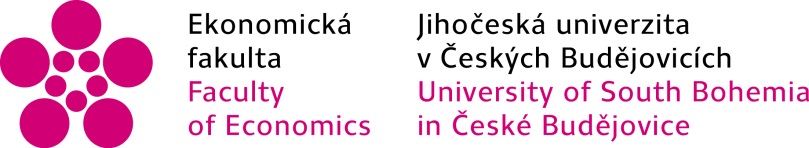 Vážení studenti,Katedra aplikované matematiky a informatiky nabízí pro nastupující studenty 1. ročníků bakalářského studia v akademickém roce 2018/2019 „Opakovací kurz středoškolské matematiky“pro prezenční a kombinované studium. Kurz je určen pro studenty, kteří potřebují obnovit a doplnit základy středoškolské matematiky. Obsahově jsou pokryta témata středoškolské matematiky, na něž bezprostředně navazuje výuka matematických předmětů na Ekonomické fakultě. Pro prezenční studium i kombinované studium se kurz bude konat ve dnech 24. – 26. září 2018 jako třídenní blokový kurz v rámci přípravného týdne. Všechny informace včetně data, místa konání a náplně kurzu budou aktualizované a dostupné na: http://www2.ef.jcu.cz/~chladek/rm/